El universo y el ambiente naturalNombre de la institución educativa:  	                                                     Nombre del estudiante:  		 Fecha: 	Sección:  	¿Cómo se llama el conjunto de planetas y cuerpos celestes que giran alrededor de un sol?Escribe el nombre de las capas de la Tierra.¿Para qué se celebra el Día de la Tierra?Observa las siguientes imágenes y escribe a que estación pertenecen.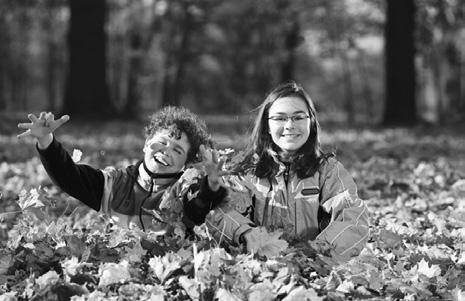 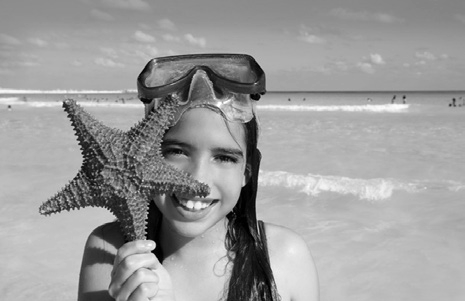 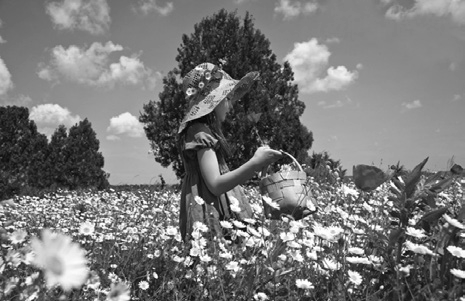 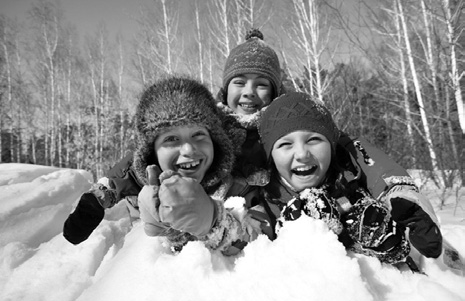 Subraya la fase de la Luna que no es visible porque no recibe luz.cuarto menguante	b. luna llena	c. cuarto creciente	d. luna nueva¿Para qué nos sirven los puntos cardinales?Se llama así a todo objeto de origen natural que pertenece al espacio y se encuentra más allá de la atmósfera terrestre.planeta	b. asteroide	c. cuerpo celeste	d. sistema solar¿Por qué la Luna, que es más pequeña que el Sol, lo tapa durante un eclipse?¿Qué relación hay entre la Luna y las mareas?Ordena los planetas del recuadro, del más cercano al más lejano al Sol. Escríbelos en orden sobre las líneas.b.		c.		d.		e. 	f.	g.	h.	¿Por qué los meteoroides pueden ser peligrosos para la Tierra?¿Por qué es importante el Sol para la vida en la Tierra?¿Qué nombre recibe el instrumento que mide la velocidad o la fuerza del viento?Si te dicen que en Escuintla está cerca del mar y a poca altura, ¿a qué se refieren?clima	b. tiempo atmosférico	c. pronóstico	d. ambienteObserva el siguiente esquema y complétalo con los factores que determinan el tiempo atmosférico.Observa la siguiente imagen. Selecciona el tipo de clima que necesitan las plantas para crecer.b. 		d.  	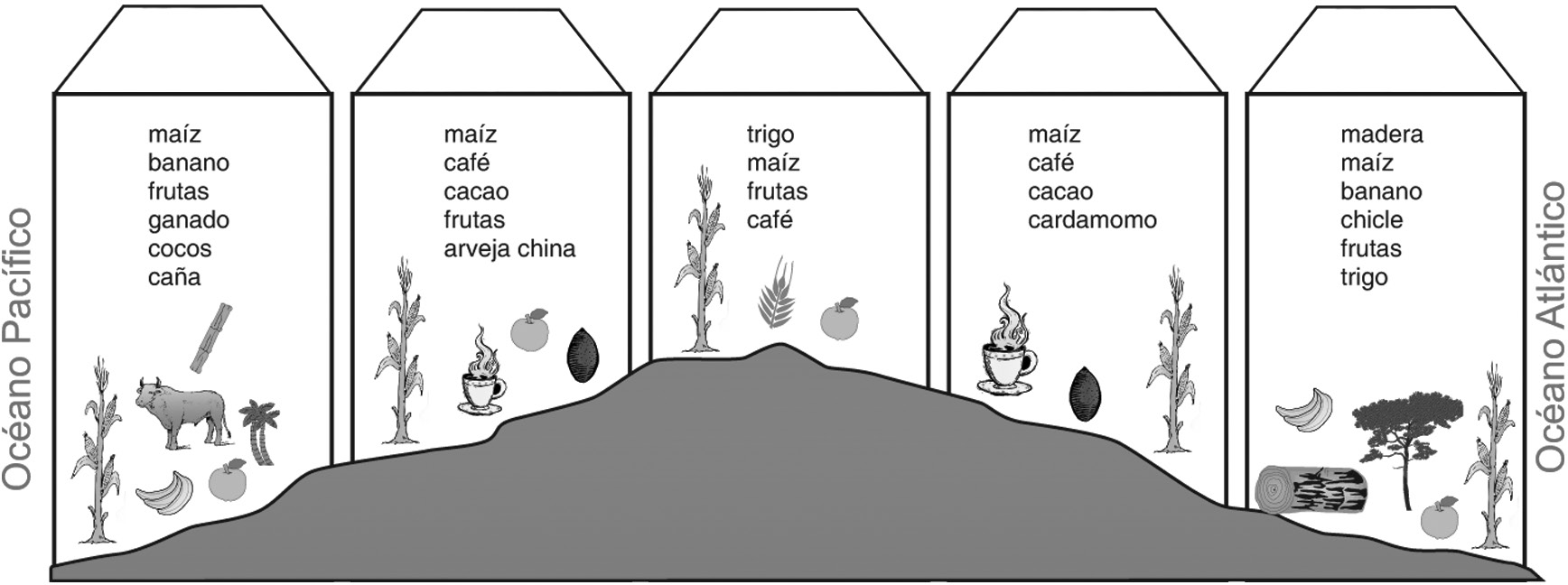 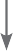 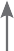 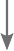 a. 		c. 		e.  	Subraya los meses que corresponden a la época seca en Guatemala.julio	b. diciembre	c. agosto	d. enero	e. abril	f. septiembre¿Por qué es el clima un factor importante para el desarrollo de un país?¿Cómo se le llama a la acción de sembrar árboles donde no los hay?¿Para qué sirven los descomponedores en una cadena alimenticia?Completa el siguiente organizador gráfico.¿Cómo explicas que muchas personas vivan cerca de volcanes, si es peligroso?Subraya el suelo que utilizarías para sembrar.pedregoso	b. humífero	c. arenoso	d. arcilloso¿Por qué son importantes los recursos naturales?¿Cuál es el peor enemigo ambiental para la Tierra? Justifica tu respuesta.UranoMercurioJúpiterVenusTierraMarteSaturnoNeptuno